NOTICE OF OPEN MEETING   Pursuant to the provisions of G.L. c. 30A and 940 CMR 29.00 et seq, notice is hereby given of a meeting of the School Resource Officers MOU Commission to take place 
on November 24, 2021, 9:00 a.m. to 11:00 a.m. virtually at zoom link:https://us02web.zoom.us/j/88199729286?pwd=LzhQUDFHVjR3SlcvNTNpeXIyaFBIdz09AGENDAWelcome 	 9:00 a.m. to 9:05 a.m.Public Comments	 9:05 a.m. to 9:20 a.m.October Meeting Minutes Approval    9:20 a.m. to 9:25 a.m.Public Input Subcommittee Update     9:25 a.m. to 9:40 a.m.Public Input Sessions Discussion 	9:40 a.m. to 10:10 a.m.MOU Draft Discussion 	10:10 a.m. to 10:50 a.m.Open Session: Topics not Reasonably Anticipated within 48 hours 10:50 a.m. to 11:00 a.m.Adjournment    11:00 a.m.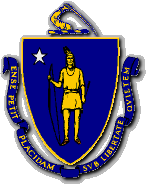 